Министерство образования и науки Республики БурятияГАУ ДПО РБ «Бурятский республиканский институт образовательной политики»Кафедра естественно-математических дисциплинУтверждаюПроректор по ООДГАУ ДПО РБ «БРИОП»______Э.В. ЦыбиковаПРОГРАММАРеспубликанской научно-практической онлайн конференции  «профессиональная деятельность учителя в цифровом образовательном пространстве: проблемы, пути, решения»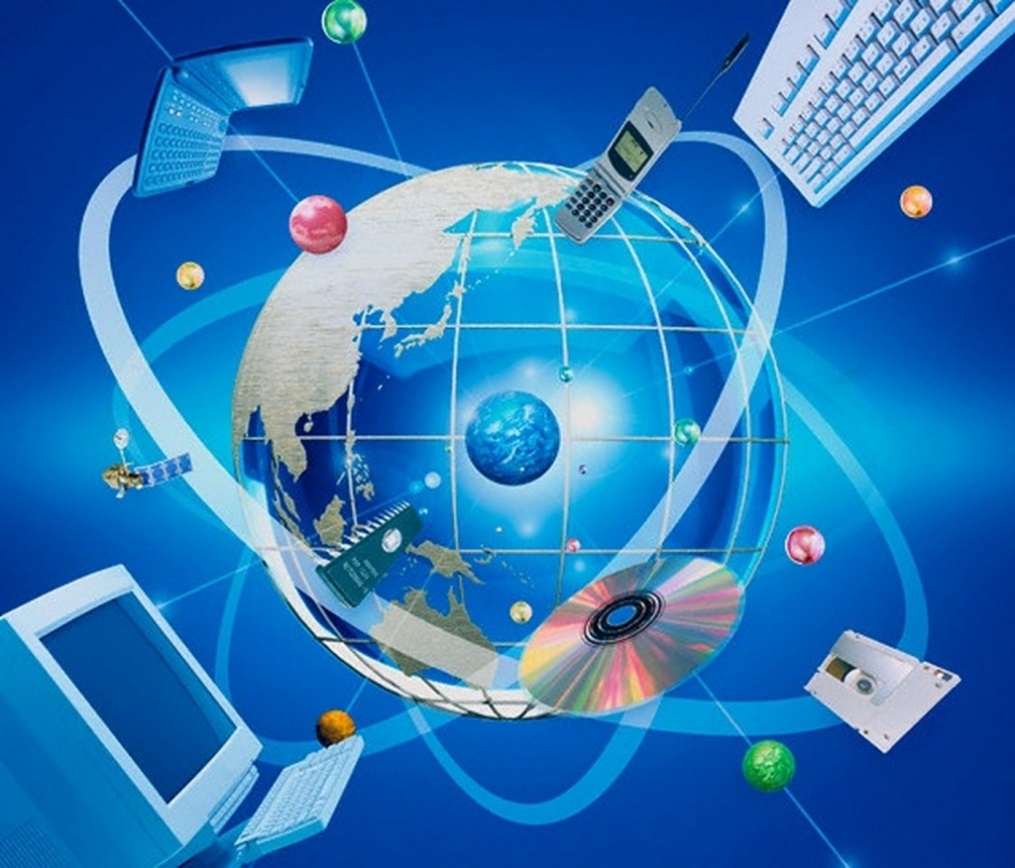 10-11 декабря 2020 г.г. Улан-УдэУчастники: руководящие и педагогические работники общеобразовательных организаций, студенты и преподаватели вузов, преподаватели и методисты учреждений дополнительного и дополнительного профессионального образования, руководители и специалисты органов управления образованием, методических служб.ZOOMГАУ ДПО РБ «БРИОП»Работа по секциямZOOMГАУ ДПО РБ «БРИОП»Работа по секциямZOOMГАУ ДПО РБ «БРИОП»Работа по секциямZOOMГАУ ДПО РБ «БРИОП»Работа по секциямZOOMГАУ ДПО РБ «БРИОП»Работа по секциям10 декабря 2020 г.1 секция работа с 10.00 -12.20.2 секция работа с 14.00 -16.0010 декабря 2020 г.1 секция работа с 10.00 -12.20.2 секция работа с 14.00 -16.0010 декабря 2020 г.1 секция работа с 10.00 -12.20.2 секция работа с 14.00 -16.0011 декабря 2020 г.3 секция  работа с 10.00 -12.20.4 секция работа с 14.00 -16.0011 декабря 2020 г.3 секция  работа с 10.00 -12.20.4 секция работа с 14.00 -16.0010 декабря 1 секция«Профессионализм современного педагога в условиях цифрового обучения: от очного до удаленного и смешанного форматов взаимодействия «учитель-ученик»Модератор:  Андреева Аюна Владимировна, руководитель центра информационных технологий, дистанционного и сетевого образования ГАУ ДПО РБ “БРИОП”Подключиться к конференции Zoom
https://us02web.zoom.us/j/4759765320?pwd=blNhWVBmN081U3M3WjRlTnVldElHdz09 Идентификатор конференции: 475 976 5320
Код доступа: 0110 декабря 1 секция«Профессионализм современного педагога в условиях цифрового обучения: от очного до удаленного и смешанного форматов взаимодействия «учитель-ученик»Модератор:  Андреева Аюна Владимировна, руководитель центра информационных технологий, дистанционного и сетевого образования ГАУ ДПО РБ “БРИОП”Подключиться к конференции Zoom
https://us02web.zoom.us/j/4759765320?pwd=blNhWVBmN081U3M3WjRlTnVldElHdz09 Идентификатор конференции: 475 976 5320
Код доступа: 0110 декабря 1 секция«Профессионализм современного педагога в условиях цифрового обучения: от очного до удаленного и смешанного форматов взаимодействия «учитель-ученик»Модератор:  Андреева Аюна Владимировна, руководитель центра информационных технологий, дистанционного и сетевого образования ГАУ ДПО РБ “БРИОП”Подключиться к конференции Zoom
https://us02web.zoom.us/j/4759765320?pwd=blNhWVBmN081U3M3WjRlTnVldElHdz09 Идентификатор конференции: 475 976 5320
Код доступа: 0110 декабря 1 секция«Профессионализм современного педагога в условиях цифрового обучения: от очного до удаленного и смешанного форматов взаимодействия «учитель-ученик»Модератор:  Андреева Аюна Владимировна, руководитель центра информационных технологий, дистанционного и сетевого образования ГАУ ДПО РБ “БРИОП”Подключиться к конференции Zoom
https://us02web.zoom.us/j/4759765320?pwd=blNhWVBmN081U3M3WjRlTnVldElHdz09 Идентификатор конференции: 475 976 5320
Код доступа: 0110 декабря 1 секция«Профессионализм современного педагога в условиях цифрового обучения: от очного до удаленного и смешанного форматов взаимодействия «учитель-ученик»Модератор:  Андреева Аюна Владимировна, руководитель центра информационных технологий, дистанционного и сетевого образования ГАУ ДПО РБ “БРИОП”Подключиться к конференции Zoom
https://us02web.zoom.us/j/4759765320?pwd=blNhWVBmN081U3M3WjRlTnVldElHdz09 Идентификатор конференции: 475 976 5320
Код доступа: 01Время проведенияТема докладаТема докладаФИО докладчика110.00Современные инструменты в помощь учителю для перехода в цифровой мир обучения на примере проекта  «Умная Школа»Современные инструменты в помощь учителю для перехода в цифровой мир обучения на примере проекта  «Умная Школа»Будаева Ирина Олеговна, руководитель проекта “Умная школа”210.10QR – код и его использование в образовательном процессе. Тестовая система PlickersQR – код и его использование в образовательном процессе. Тестовая система PlickersБатуева Эржена Доржиевна, учитель начальных классов МАОУ «Гимназия №33»310.20Образовательное событие  как новая форма совместной деятельности детей, родителей и педагоговОбразовательное событие  как новая форма совместной деятельности детей, родителей и педагоговКуприянова Ирина Николаевна, учитель математики МОУ «Хоринская СОШ № 2»410.30Организация дистанционного обучения для детей с ОВЗ: из опыта работыОрганизация дистанционного обучения для детей с ОВЗ: из опыта работыЖамбалова Сэржена Намсараевна, учитель русского языка и литературы МАОУ «СОШ №60 социальной адаптации детей-инвалидов»510.40Современные возможности цифровых технологий для школьного образованияСовременные возможности цифровых технологий для школьного образованияНенашев Сергей Александрович,  учитель технологии МБОУ Тарбагатайская СОШ610.50Организация образовательного процесса  на уроках русского языка и литературы в условиях дистанционного обучения Организация образовательного процесса  на уроках русского языка и литературы в условиях дистанционного обучения Шарапова Лилия Викторовна, учитель русского языка и литературы  МАОУ «СОШ № 60 социальной адаптации детей-инвалидов»711.00Инфографика - как способ визуализации информации в работе учителя: из опыта работыИнфографика - как способ визуализации информации в работе учителя: из опыта работыРодионова Светлана Николаевна, учитель обществознания МОУ «Турунтаевская СОШ №1»811.10Цифровая практика «Электронные расчеты в банковской системе»Цифровая практика «Электронные расчеты в банковской системе»Трофимова Вера Анатольевна,учитель математики МОУ «Турунтаевская СОШ №1»911.20Особенности создания и проведения интерактивной игры в формате дистанционного обученияОсобенности создания и проведения интерактивной игры в формате дистанционного обученияМихайлова Татьяна Степановна, учитель информатики и физики МАОУ «СОШ № 47 г. Улан-Удэ»1011.30Урок цифры: методические аспектыУрок цифры: методические аспектыКолмакова Наталья Михайловна, учитель химии, биологии, географии МОУ «Турунтаевская СОШ №1»1111.40Методика применения образовательной робототехники в преподавании учебных предметов: физика и информатика, с использованием робототехнической платформы Arduino.Методика применения образовательной робототехники в преподавании учебных предметов: физика и информатика, с использованием робототехнической платформы Arduino.Хамаганов Юрий Юрьевич,  учитель физики и математики, МАОУ «СОШ №31 им. Героя Советского Союза П.Т. Харитонова» г. Улан-Удэ1211.50Ресурсы для успешного дистанционного обучения в сельской школе. Анализ образовательных платформ используемых в МАОУ «Кабанская СОШ»Ресурсы для успешного дистанционного обучения в сельской школе. Анализ образовательных платформ используемых в МАОУ «Кабанская СОШ»Николаева Наталья Сергеевна, учитель истории МОУ «Кабанская СОШ»1312.00Цифровые инструменты учителя: из опыта работы.Цифровые инструменты учителя: из опыта работы.Цыренова Эльвира Александровна Норбоева Ирина Леонидовна, учителя начальных классов МАОУ «Гимназия № 33»1412.10Технология навигацииТехнология навигацииИрина Владимировна Киреева, учитель математики МАОУ СОШ №4915Стендовый докладОсобенности организации деятельности педагога-психолога в дистанционном режиме в условиях самоизоляции.Особенности организации деятельности педагога-психолога в дистанционном режиме в условиях самоизоляции.Бадмаева Дарима Баторовна, педагог-психолог МОУ «Гурульбинская СОШ»16Стендовый докладФормирование профессиональных компетенций педагогов 
в условиях цифровизации образованияФормирование профессиональных компетенций педагогов 
в условиях цифровизации образованияЗагибалова Ирина Вячеславовна, учитель математики МАОУ СОШ № 21 «Байкальская перспектива»17Стендовый докладМодель «Перевёрнутый класс» как один из компонентов современной технологии смешанного обученияМодель «Перевёрнутый класс» как один из компонентов современной технологии смешанного обученияАнтонова Людмила Викторовна, учитель информатики МАОУ  «СОШ  № 35»18Стендовый докладФормирование цифровой компетенции учащихся на уроках технологии в период дистанционного обучения.Формирование цифровой компетенции учащихся на уроках технологии в период дистанционного обучения.Мищенко Тамара Леонидовна, учитель технологии МОУ «Турунтаевская районная гимназия»19Стендовый докладИспользование цифровых контентов на уроках биологииИспользование цифровых контентов на уроках биологииБадмаева Елена Галсановна, учитель биологии МБОУ «Сосново-Озерская СОШ №1»20Стендовый докладНовая школа. Цифровая трансформация урока.  Новая школа. Цифровая трансформация урока.  Ульянова Ольга Николаевна, учитель начальных классов МБОУ «Бичурская СОШ № 5»21Стендовый докладПроведение конкурса по информатике «Инфобой» как средство повышения качества образованияПроведение конкурса по информатике «Инфобой» как средство повышения качества образованияМеркулов Александр Александрович, Кононова Ольга Валерьевна,учителя информатики МАОУ «Гимназия № 14» г. Улан-Удэ22Стендовый докладИнтерактивные листы в педагогической книге современного учителяИнтерактивные листы в педагогической книге современного учителяХабибулина Марина Михайловна, учитель информатики МБОУ «Боханская СОШ №1» Иркутской области2 секция«Цифровой мир. Цифровое образование. Цифровые инструменты учителя»Модератор:  Климентьева Галина Дамдинцыреновна, к.б.н., ст. преподаватель кафедры естественно-математических дисциплин ГАУ ДПО РБ “БРИОП”Подключиться к конференции Zoom
https://us02web.zoom.us/j/4759765320?pwd=blNhWVBmN081U3M3WjRlTnVldElHdz09 Идентификатор конференции: 475 976 5320
Код доступа: 012 секция«Цифровой мир. Цифровое образование. Цифровые инструменты учителя»Модератор:  Климентьева Галина Дамдинцыреновна, к.б.н., ст. преподаватель кафедры естественно-математических дисциплин ГАУ ДПО РБ “БРИОП”Подключиться к конференции Zoom
https://us02web.zoom.us/j/4759765320?pwd=blNhWVBmN081U3M3WjRlTnVldElHdz09 Идентификатор конференции: 475 976 5320
Код доступа: 012 секция«Цифровой мир. Цифровое образование. Цифровые инструменты учителя»Модератор:  Климентьева Галина Дамдинцыреновна, к.б.н., ст. преподаватель кафедры естественно-математических дисциплин ГАУ ДПО РБ “БРИОП”Подключиться к конференции Zoom
https://us02web.zoom.us/j/4759765320?pwd=blNhWVBmN081U3M3WjRlTnVldElHdz09 Идентификатор конференции: 475 976 5320
Код доступа: 012 секция«Цифровой мир. Цифровое образование. Цифровые инструменты учителя»Модератор:  Климентьева Галина Дамдинцыреновна, к.б.н., ст. преподаватель кафедры естественно-математических дисциплин ГАУ ДПО РБ “БРИОП”Подключиться к конференции Zoom
https://us02web.zoom.us/j/4759765320?pwd=blNhWVBmN081U3M3WjRlTnVldElHdz09 Идентификатор конференции: 475 976 5320
Код доступа: 012 секция«Цифровой мир. Цифровое образование. Цифровые инструменты учителя»Модератор:  Климентьева Галина Дамдинцыреновна, к.б.н., ст. преподаватель кафедры естественно-математических дисциплин ГАУ ДПО РБ “БРИОП”Подключиться к конференции Zoom
https://us02web.zoom.us/j/4759765320?pwd=blNhWVBmN081U3M3WjRlTnVldElHdz09 Идентификатор конференции: 475 976 5320
Код доступа: 01Время проведенияТема докладаФИО докладчикаФИО докладчика114.00Полезные ресурсы для преподавания математики в школеЗубкова Екатерина Дмитриевна, ведущий методист  ГК «Просвещение»Зубкова Екатерина Дмитриевна, ведущий методист  ГК «Просвещение»214.10Формирование цифровых компетенций педагогических работников. Методическая поддержка и сопровождение педагогов в условиях перехода на цифровое обучениеАндреевская Светлана Ивановна, к.и.н., директор  ГБУ ДППО центр повышения квалификации специалистов «Информационно-методический центр» Колпинского района Санкт-ПетербургаАндреевская Светлана Ивановна, к.и.н., директор  ГБУ ДППО центр повышения квалификации специалистов «Информационно-методический центр» Колпинского района Санкт-Петербурга314.20Цифровизация учебного процесса на уроке физики с использованием метацифрового комплекса ArduinoХамаганов Юрий Юрьевич, учитель физики и математики, МАОУ «СОШ №31 им. Героя Советского Союза П.Т. Харитонова» г. Улан-УдэХамаганов Юрий Юрьевич, учитель физики и математики, МАОУ «СОШ №31 им. Героя Советского Союза П.Т. Харитонова» г. Улан-Удэ414.30Инструмент GloudText для проверки письменных домашних заданий онлайн. Из опыта работы.Конева Галина Михайловна, учитель математики МАОУ «СОШ №37» г. Улан-УдэКонева Галина Михайловна, учитель математики МАОУ «СОШ №37» г. Улан-Удэ514.40Грантовый проект «Прибайкальская цифровая школа» : целевые ориентиры, механизмы реализации»Семенова Светлана Владимировна, заместитель директора по воспитательной работе  МОУ «Турунтаевская СОШ №1»Семенова Светлана Владимировна, заместитель директора по воспитательной работе  МОУ «Турунтаевская СОШ №1»614.50Электронный образовательный контент в урочной и внеурочной деятельности -  «Образовательные технологии Учи.ру как инструмент повышения интереса ребенка к учебе» Концов Павел Владимирович, заместитель руководителя направления регионального развития Образовательной платформы Учи.ру .Концов Павел Владимирович, заместитель руководителя направления регионального развития Образовательной платформы Учи.ру .715.00Яндекс.Учебник как инструмент формирования цифровой образовательной средыКорзеев Артем Александрович, Руководитель региональных образовательных проектов ЯндексКорзеев Артем Александрович, Руководитель региональных образовательных проектов Яндекс815.10Использование цифровых инструментов на уроках математики (из опыта работы)Цыбикова Дарима Содномовна, учитель математики  ФГБОУ ВО «Российский экономический университет им. Г. В. Плеханова Улан-Баторский филиал»Цыбикова Дарима Содномовна, учитель математики  ФГБОУ ВО «Российский экономический университет им. Г. В. Плеханова Улан-Баторский филиал»915.20Использование платформы «Яндекс Учебник» в преподавании предмета «информатика»Григорьева Людмила Георгиевна, учитель информатики  МОУ «Туркинская СОШ»Григорьева Людмила Георгиевна, учитель информатики  МОУ «Туркинская СОШ»1015.30Использование дистанционных технологий в преподавании истории в основной школе Богомоева Татьяна Алексеевна, учитель истории и обществознания МАОУ «СОШ № 49 г. Улан-Удэ»Богомоева Татьяна Алексеевна, учитель истории и обществознания МАОУ «СОШ № 49 г. Улан-Удэ»1115.40Использование цифровых технологий на уроке математикиЧерниговская Анна Николаевна, учитель математики  МБОУ «Тарбагатайская СОШ»Черниговская Анна Николаевна, учитель математики  МБОУ «Тарбагатайская СОШ»1215.50Возможности использования цифровой образовательной среды в организации образовательного процессаДараев Дондок Баирович, директор школы, МОУ «Судунтуйская СОШ»Дараев Дондок Баирович, директор школы, МОУ «Судунтуйская СОШ»1316.00Роль цифровых обучающих средств в современном образовательном процессе Жаркова Светлана Александровна, учитель математики МАОУ «СОШ №49»Жаркова Светлана Александровна, учитель математики МАОУ «СОШ №49»1416.10Цифровые помощники учителя Попова Галина Анатольевна, учитель английского языка МОУ «Туркинская СОШ»Попова Галина Анатольевна, учитель английского языка МОУ «Туркинская СОШ»1516.20Электронный журнал «ЭлЖур» - новые возможности для для школ и СПО в условиях дистанционного обучения»Будаева Ирина Олеговна, руководитель проекта «Умная школа»Будаева Ирина Олеговна, руководитель проекта «Умная школа»16Заочное выступлениеЗаочное выступлениеГаджеты на уроках русского языка и литературы» Суранова Оксана Викторовна, учитель русского языка и литературы МАОУ «Шигаевская СОШ» Суранова Оксана Викторовна, учитель русского языка и литературы МАОУ «Шигаевская СОШ» 17Стендовый докладПсихолого-педагогические приемы тьюторского сопровождения ученика в цифровом образовательном пространствеДанилова Татьяна Ивановна, педагог-психолог  МОУ «Турунтаевская СОШ №1» Данилова Татьяна Ивановна, педагог-психолог  МОУ «Турунтаевская СОШ №1» 18Стендовый докладВозможности использования беспилотных авиационных систем (БАС) на уроках математики Бадмаева Татьяна Владимировна,  Нанзанова Жаргал Дымбрыловна, учителя математики МАОУ «Санагинская СОШ»Бадмаева Татьяна Владимировна,  Нанзанова Жаргал Дымбрыловна, учителя математики МАОУ «Санагинская СОШ»19Стендовый докладОрганизация групповой работы на платформе ZOOM.Куприянова Баярма Булатовна, учитель математики  МАОУ  «Физико математическая школа №56 г. Улан-Удэ»Куприянова Баярма Булатовна, учитель математики  МАОУ  «Физико математическая школа №56 г. Улан-Удэ»20Стендовый докладОрганизация удаленного обучения в сельской школе.Цивилева Людмила Александровна, учитель начальных классов МБОУ «Баргузинская СОШ»Цивилева Людмила Александровна, учитель начальных классов МБОУ «Баргузинская СОШ»21Стендовый докладGoogle-презентации.Береговая Татьяна Михайловна, учитель математики МАОУ СОШ №42Береговая Татьяна Михайловна, учитель математики МАОУ СОШ №4222Стендовый докладОрганизация дистанционной работы в сельской школеДанзанова Наталия Цырендамбаевна, учитель начальных классов ГБОУ «Усть-Алтачейская СОШИ»Данзанова Наталия Цырендамбаевна, учитель начальных классов ГБОУ «Усть-Алтачейская СОШИ»23Стендовый докладИнфографика, как способ представления учебного материала на уроках окружающего мира в 3 классеПанченко Ольга Александровна, учитель начальных классов  МОУ «Коменская СОШ»Панченко Ольга Александровна, учитель начальных классов  МОУ «Коменская СОШ»24Стендовый докладГрантовый проект «Прибайкальская цифровая школа» : целевые ориентиры, механизмы реализации»Семенова Светлана Владимировна, заместитель директора по воспитательной работе  МОУ «Турунтаевская СОШ№1»Семенова Светлана Владимировна, заместитель директора по воспитательной работе  МОУ «Турунтаевская СОШ№1»25Стендовый докладSkyes School  (Skyeng Education System for School)-цифровая образовательная среда для изучения и преподавания английского языка для 5-11 классов в сельской школе   (из опыта работы)Жамбалова Ирина Владимировна, учитель иностранных языков  МБОУ «Сосново-Озерская СОШ №1» Еравнинского районаЖамбалова Ирина Владимировна, учитель иностранных языков  МБОУ «Сосново-Озерская СОШ №1» Еравнинского района26Стендовый докладИнструмент GloudText для проверки письменных домашних заданий онлайн. Из опыта работы.Конева Галина Михайловна, учитель математики МАОУ «СОШ №37» г. Улан-Удэ»Конева Галина Михайловна, учитель математики МАОУ «СОШ №37» г. Улан-Удэ»27Стендовый докладИспользование цифровых образовательных ресурсов на уроках бурятского языка и литературыДондокова Соелма Доржиевна, учитель бурятского языка и литературы МБОУ «Сосново-Озерская СОШ №1»Дондокова Соелма Доржиевна, учитель бурятского языка и литературы МБОУ «Сосново-Озерская СОШ №1»28Стендовый докладБезопасный Интернет  Суменкова Елена Петровна, учитель начальных классов  МОУ «Турунтаевская СОШ № 1»Суменкова Елена Петровна, учитель начальных классов  МОУ «Турунтаевская СОШ № 1»29Стендовый докладОпыт использования образовательной платформы Учи.ру для дистанционного обучения в начальной школеСандитова Туяна Будодоржиевна, учитель начальных классов МБОУ «Сосново-Озерская СОШ №1»Сандитова Туяна Будодоржиевна, учитель начальных классов МБОУ «Сосново-Озерская СОШ №1»30Стендовый докладЦифровые помощники учителяПопова Галина Анатольевна, учитель английского языка МОУ «Туркинская СОШ»Попова Галина Анатольевна, учитель английского языка МОУ «Туркинская СОШ»31Стендовый докладИспользование интерактивных упражнений LеarningApps на уроках русского языка в начальной школеКапустина Людмила Станиславовна, учитель начальных классов МАОУ «Гимназия №33»Капустина Людмила Станиславовна, учитель начальных классов МАОУ «Гимназия №33»11 декабря3 секция «Электронный образовательный контент в урочной и внеурочной деятельности»Модератор: Тулухеева Снежана Цыдыпдоржиевна, к.г.н, ст. преподаватель .ГАУ ДПО РБ “БРИОП”Подключиться к конференции Zoom
https://us02web.zoom.us/j/4759765320?pwd=blNhWVBmN081U3M3WjRlTnVldElHdz09 Идентификатор конференции: 475 976 5320
Код доступа: 0111 декабря3 секция «Электронный образовательный контент в урочной и внеурочной деятельности»Модератор: Тулухеева Снежана Цыдыпдоржиевна, к.г.н, ст. преподаватель .ГАУ ДПО РБ “БРИОП”Подключиться к конференции Zoom
https://us02web.zoom.us/j/4759765320?pwd=blNhWVBmN081U3M3WjRlTnVldElHdz09 Идентификатор конференции: 475 976 5320
Код доступа: 0111 декабря3 секция «Электронный образовательный контент в урочной и внеурочной деятельности»Модератор: Тулухеева Снежана Цыдыпдоржиевна, к.г.н, ст. преподаватель .ГАУ ДПО РБ “БРИОП”Подключиться к конференции Zoom
https://us02web.zoom.us/j/4759765320?pwd=blNhWVBmN081U3M3WjRlTnVldElHdz09 Идентификатор конференции: 475 976 5320
Код доступа: 0111 декабря3 секция «Электронный образовательный контент в урочной и внеурочной деятельности»Модератор: Тулухеева Снежана Цыдыпдоржиевна, к.г.н, ст. преподаватель .ГАУ ДПО РБ “БРИОП”Подключиться к конференции Zoom
https://us02web.zoom.us/j/4759765320?pwd=blNhWVBmN081U3M3WjRlTnVldElHdz09 Идентификатор конференции: 475 976 5320
Код доступа: 01Время проведенияТема докладаТема докладаФИО докладчикаФИО докладчика110.00Трудности подготовки к ОГЭ-2020 года по теме «Границы и административно-территориальное деление России» и пути их преодоления.Трудности подготовки к ОГЭ-2020 года по теме «Границы и административно-территориальное деление России» и пути их преодоления.Цыдыпова Туяна Баторовна, учитель географии  «Улан-Баторский филиал ФГБОУ ВО «Российский экономический университет имени Г.В. Плеханова»Цыдыпова Туяна Баторовна, учитель географии  «Улан-Баторский филиал ФГБОУ ВО «Российский экономический университет имени Г.В. Плеханова»210.10Создание и использование видеороликов как средство воспитания, развития и социализации обучающихсяСоздание и использование видеороликов как средство воспитания, развития и социализации обучающихсяСапунова Оксана Юрьевна, учитель начальных классов  МБОУ «Онохойская средняя общеобразовательная школа  №2»Сапунова Оксана Юрьевна, учитель начальных классов  МБОУ «Онохойская средняя общеобразовательная школа  №2»310.20Электронные образовательные ресурсы на уроках географии Электронные образовательные ресурсы на уроках географии Озонова Евгения  Борисовна, учитель географии МАОУ «СОШ №9»  Озонова Евгения  Борисовна, учитель географии МАОУ «СОШ №9»  410.30Новое во ФГОС. Теория графов.Новое во ФГОС. Теория графов.Орлова Татьяна Владимировна, Заместитель директора по УВР, учитель математики МАОУ «Гимназия №14» г.Улан-УдэОрлова Татьяна Владимировна, Заместитель директора по УВР, учитель математики МАОУ «Гимназия №14» г.Улан-Удэ510.40Интерактивная образовательная платформа «Учи.ру» как инструмент формирования мотивации младших школьниковИнтерактивная образовательная платформа «Учи.ру» как инструмент формирования мотивации младших школьниковПетрова Виктория Евгеньевна, Учитель начальных классовМОУ «Таловская СОШ»Петрова Виктория Евгеньевна, Учитель начальных классовМОУ «Таловская СОШ»610.50Комфортный переход в «цифру» учителей, школьников и их родителей» с помощью Цифрового образовательного ресурса «ЯКласс»Комфортный переход в «цифру» учителей, школьников и их родителей» с помощью Цифрового образовательного ресурса «ЯКласс»Будаева Ирина Олеговна, Руководитель проектаБудаева Ирина Олеговна, Руководитель проекта711.00Платформа Learning.apps как инструмент формирования познавательной активности.Платформа Learning.apps как инструмент формирования познавательной активности.Грибанова Оксана Павловна, учитель начальных классов, МАОУ «Гимназия № 33 г. Улан-Удэ»Грибанова Оксана Павловна, учитель начальных классов, МАОУ «Гимназия № 33 г. Улан-Удэ»811.10Организация образовательного процесса на основе использования электронных образовательных платформОрганизация образовательного процесса на основе использования электронных образовательных платформЧинакаева Евгения Геннадьевна, учитель математики и физики МОУ «Коменская СОШ»Чинакаева Евгения Геннадьевна, учитель математики и физики МОУ «Коменская СОШ»911.20Организация образовательного процесса на основе использования образовательной платформы Яндекс.УчебникОрганизация образовательного процесса на основе использования образовательной платформы Яндекс.УчебникМанзырева Елена Сергеевна, учитель начальных классов МБОУ «Сосново-Озерская СОШ №1»Манзырева Елена Сергеевна, учитель начальных классов МБОУ «Сосново-Озерская СОШ №1»1011.30Сетевая платформа развития академической успешности обучающихся 7-11 классов «Территория успеха»Сетевая платформа развития академической успешности обучающихся 7-11 классов «Территория успеха»Шаракчинова Дарима Занаевна, заместитель начальника МКУ Управление образования Джидинского районаШаракчинова Дарима Занаевна, заместитель начальника МКУ Управление образования Джидинского района1111.40Voki- онлайн- сервис в помощь учителю английского языкаVoki- онлайн- сервис в помощь учителю английского языкаДобрынина Екатерина Николаевна, учитель английского языка  МОУ «Турунтаевская средняя общеобразовательная школа 1»Добрынина Екатерина Николаевна, учитель английского языка  МОУ «Турунтаевская средняя общеобразовательная школа 1»1211.50Голосовой помощник «Алиса» и как с ним работать?Голосовой помощник «Алиса» и как с ним работать?Леонова Елена Юрьевна, учитель начальных классов МОУ «Турунтаевская СОШ 1»Леонова Елена Юрьевна, учитель начальных классов МОУ «Турунтаевская СОШ 1»13Стендовый докладСредства онлайн коммуникаций (стендовый доклад) без выступленияСредства онлайн коммуникаций (стендовый доклад) без выступленияГончарова Мария Сергеевна, учитель физики и информатики МОУ «Коменская средняя общеобразовательная школа»Гончарова Мария Сергеевна, учитель физики и информатики МОУ «Коменская средняя общеобразовательная школа»14Стендовый докладЦифровая практика Статья (стендовый доклад) без выступленияЦифровая практика Статья (стендовый доклад) без выступленияТрофимова Ирина Николаевна, учитель  МОУ «Турунтаевская школа 1»Трофимова Ирина Николаевна, учитель  МОУ «Турунтаевская школа 1»15Стендовый докладОрганизация онлайн уроков в мессенджере DiscordОрганизация онлайн уроков в мессенджере DiscordПурбуева Валентина Цыренбимбаевна, учитель английского языка МАОУ Физико-математическая школа 56 г.Улан-УдэПурбуева Валентина Цыренбимбаевна, учитель английского языка МАОУ Физико-математическая школа 56 г.Улан-Удэ16Стендовый докладЦифровая практика. Подсчет калорийности пищи. Составление школьного меню в среде Excel.Цифровая практика. Подсчет калорийности пищи. Составление школьного меню в среде Excel.Кастоусова Надежда Юрьевна, учитель математики МОУ Турунтаевская  СОШ №1Кастоусова Надежда Юрьевна, учитель математики МОУ Турунтаевская  СОШ №117Стендовый докладИнструменты встроенного видеоредактора в Windows 10 для создания короткометражных фильмов как продуктов проектной деятельности Инструменты встроенного видеоредактора в Windows 10 для создания короткометражных фильмов как продуктов проектной деятельности Игумнова Юлия Андреевна, учитель русского языка и литературы МОУ «Турунтаевская СОШ №1»Игумнова Юлия Андреевна, учитель русского языка и литературы МОУ «Турунтаевская СОШ №1»18Стендовый докладОрганизация образовательного процесса на основе использования электронной образовательной платформы LearnisОрганизация образовательного процесса на основе использования электронной образовательной платформы LearnisИмедеева Татьяна Владимировна, методист МАОУ ДО Городской Дворец детского (юношеского) творчества г. Улан - УдэИмедеева Татьяна Владимировна, методист МАОУ ДО Городской Дворец детского (юношеского) творчества г. Улан - Удэ19Стендовый докладЦифровая фотография МОУ Цифровая фотография МОУ Алексеева Ирина Александровна, учитель начальных классов  «Турунтаевская СОШ №1»Алексеева Ирина Александровна, учитель начальных классов  «Турунтаевская СОШ №1»20Стендовый докладОбразовательные технологии Учи.ру как инструмент повышения интереса ребенка к учебеОбразовательные технологии Учи.ру как инструмент повышения интереса ребенка к учебеКонцов Павел Владимирович, Зам. руководителя направления регионального развития Учи.ру Концов Павел Владимирович, Зам. руководителя направления регионального развития Учи.ру 21Стендовый докладОбучение в игре с помощью образовательной платформы «The Infos 2»Обучение в игре с помощью образовательной платформы «The Infos 2»Иванов Андрей Андреевич, учитель информатикиИванов Андрей Андреевич, учитель информатики22Стендовый докладОрганизация проектной деятельности в условиях дистантаОрганизация проектной деятельности в условиях дистантаАлагуева Ольга Лазаревна, учитель русского языка и литературы МАОУ «СОШ N 49»Алагуева Ольга Лазаревна, учитель русского языка и литературы МАОУ «СОШ N 49»23Стендовый докладИнтерактивные листы в педагогической книге современного учителяИнтерактивные листы в педагогической книге современного учителяХабибулина Марина Михайловна,  учитель информатики МБОУ “Боханская СОШ”Хабибулина Марина Михайловна,  учитель информатики МБОУ “Боханская СОШ”4 секция «Урок цифры: методические аспекты»Модератор:  Макунина Татьяна Александровна, заведующая кафедрой естественно-математических дисциплин ГАУ ДПО РБ “БРИОП”Подключиться к конференции Zoom
https://us02web.zoom.us/j/4759765320?pwd=blNhWVBmN081U3M3WjRlTnVldElHdz09 Идентификатор конференции: 475 976 5320
Код доступа: 014 секция «Урок цифры: методические аспекты»Модератор:  Макунина Татьяна Александровна, заведующая кафедрой естественно-математических дисциплин ГАУ ДПО РБ “БРИОП”Подключиться к конференции Zoom
https://us02web.zoom.us/j/4759765320?pwd=blNhWVBmN081U3M3WjRlTnVldElHdz09 Идентификатор конференции: 475 976 5320
Код доступа: 014 секция «Урок цифры: методические аспекты»Модератор:  Макунина Татьяна Александровна, заведующая кафедрой естественно-математических дисциплин ГАУ ДПО РБ “БРИОП”Подключиться к конференции Zoom
https://us02web.zoom.us/j/4759765320?pwd=blNhWVBmN081U3M3WjRlTnVldElHdz09 Идентификатор конференции: 475 976 5320
Код доступа: 014 секция «Урок цифры: методические аспекты»Модератор:  Макунина Татьяна Александровна, заведующая кафедрой естественно-математических дисциплин ГАУ ДПО РБ “БРИОП”Подключиться к конференции Zoom
https://us02web.zoom.us/j/4759765320?pwd=blNhWVBmN081U3M3WjRlTnVldElHdz09 Идентификатор конференции: 475 976 5320
Код доступа: 014 секция «Урок цифры: методические аспекты»Модератор:  Макунина Татьяна Александровна, заведующая кафедрой естественно-математических дисциплин ГАУ ДПО РБ “БРИОП”Подключиться к конференции Zoom
https://us02web.zoom.us/j/4759765320?pwd=blNhWVBmN081U3M3WjRlTnVldElHdz09 Идентификатор конференции: 475 976 5320
Код доступа: 01Время проведенияТема докладаТема докладаФИО докладчикаФИО докладчика114.00Возможности использования дистанционных технологий в процессе преподавания предмета физическая культура Возможности использования дистанционных технологий в процессе преподавания предмета физическая культура Логинова Инна Германовна, учитель физической культуры,  ГБОУ СОШ № 258 с углубленным изучением физики и химии Колпинского района Санкт-Петербурга Логинова Инна Германовна, учитель физической культуры,  ГБОУ СОШ № 258 с углубленным изучением физики и химии Колпинского района Санкт-Петербурга 214.10Образовательная платформа Учи.ру: комплексное решение для организации дистанционного обученияОбразовательная платформа Учи.ру: комплексное решение для организации дистанционного обученияКонцов Павел Владимирович, Зам. руководителя направления регионального развития Учи.руКонцов Павел Владимирович, Зам. руководителя направления регионального развития Учи.ру314.20Организация проектной деятельности в условиях дистантаОрганизация проектной деятельности в условиях дистантаАлагуева Ольга Лазаревна, учитель русского языка и литературы МАОУ «СОШ N 49»Алагуева Ольга Лазаревна, учитель русского языка и литературы МАОУ «СОШ N 49»414.30Цифровая практика «3-D печать»Цифровая практика «3-D печать»Аносов Георгий Алексеевич, Учитель технологии, физики МОУ «Турунтаевская СОШ №1»Аносов Георгий Алексеевич, Учитель технологии, физики МОУ «Турунтаевская СОШ №1»514.40Использование программы iSpring Free Использование программы iSpring Free Игумнова Юлия Юрьевна, учитель русского языка и литературы МОУ «Турунтаевская СОШ №1»Игумнова Юлия Юрьевна, учитель русского языка и литературы МОУ «Турунтаевская СОШ №1»614.50Инструменты встроенного видеоредактора в Windows 10 для создания короткометражных фильмов как продуктов проектной деятельности Инструменты встроенного видеоредактора в Windows 10 для создания короткометражных фильмов как продуктов проектной деятельности Игумнова Юлия Андреевна,  учитель русского языка и литературы МОУ «Турунтаевская СОШ №1» Игумнова Юлия Андреевна,  учитель русского языка и литературы МОУ «Турунтаевская СОШ №1» 715.00Обзор сервиса OnlineTestPad.com как инструмента для массового обучения  Обзор сервиса OnlineTestPad.com как инструмента для массового обучения  Андреева Аюна Владимировна, ст. преподаватель. ГАУ ДПО РБ «БРИОП»Андреева Аюна Владимировна, ст. преподаватель. ГАУ ДПО РБ «БРИОП»8Стендовый докладОнлайн сервис Voki в помощь учителю английского языкаОнлайн сервис Voki в помощь учителю английского языкаДобрынина Екатерина Николаевна, учитель английского языка МОУ «Турунтаевская СОШ №1»Добрынина Екатерина Николаевна, учитель английского языка МОУ «Турунтаевская СОШ №1»9Стендовый докладПрактикаПрактикаСуменкова Елена Петровна, учитель начальных классов  МОУ «Турунтаевская СОШ № 1»Суменкова Елена Петровна, учитель начальных классов  МОУ «Турунтаевская СОШ № 1»10Стендовый докладРеставрация архивного фотоРеставрация архивного фотоКурбатова Анна Константиновна, Педагог-организатор МОУ «Турунтаевская СОШ №1»Курбатова Анна Константиновна, Педагог-организатор МОУ «Турунтаевская СОШ №1»11Заочное выступлениеМонтаж видеоМонтаж видеоКурбатова Наталья Николаевна, учитель ИЗО и Черчения МОУ «Турунтаевская СОШ №1»Курбатова Наталья Николаевна, учитель ИЗО и Черчения МОУ «Турунтаевская СОШ №1»12Стендовый докладПрименение  Google таблицПрименение  Google таблицКраснопеева Анастасия Александровна, учитель математики и информатики Турунтаевская средняя общеобразовательная школа 1Краснопеева Анастасия Александровна, учитель математики и информатики Турунтаевская средняя общеобразовательная школа 113Стендовый докладЦифровая проба «Берегите зрение» для учащихся начальных классовЦифровая проба «Берегите зрение» для учащихся начальных классовЛебедева Светлана Александровна, учитель начальных классов МОУ Турунтаевская средняя Общеобразовательная школа №1Лебедева Светлана Александровна, учитель начальных классов МОУ Турунтаевская средняя Общеобразовательная школа №114Стендовый докладPadlet - как сетевой инструмент обратной связиPadlet - как сетевой инструмент обратной связиБаторова Елена Бато-Мунхоевна, учитель информатики  МАОУ «СОШ №47 г. Улан-Удэ»Баторова Елена Бато-Мунхоевна, учитель информатики  МАОУ «СОШ №47 г. Улан-Удэ»15Стендовый докладИнструкция для учителя по работе с виртуальной доской IDrooИнструкция для учителя по работе с виртуальной доской IDrooМакунина Татьяна Александровна, ст.преп. КЕМД  ГАУ ДПО РБ «БРИОП»Макунина Татьяна Александровна, ст.преп. КЕМД  ГАУ ДПО РБ «БРИОП»16Стендовый докладПсихолого-педагогические аспекты дистанционного обученияПсихолого-педагогические аспекты дистанционного обученияШелковникова Татьяна Георгиевна, педагог-психолог МБОУ «Баргузинская СОШ»Шелковникова Татьяна Георгиевна, педагог-психолог МБОУ «Баргузинская СОШ»17Стендовый докладЗдоровьесберегающие технологии в условиях цифровой образовательной средыЗдоровьесберегающие технологии в условиях цифровой образовательной средыКлиментьева Галина Дамдинцыреновна,  ст.преп. КЕМД  ГАУ ДПО РБ «БРИОП»Климентьева Галина Дамдинцыреновна,  ст.преп. КЕМД  ГАУ ДПО РБ «БРИОП»18Стендовый докладВиртуальная лаборатория «Теория вероятностей»Виртуальная лаборатория «Теория вероятностей»Глебова Наталия Анатольевна, учитель математики МОУ «Турунтаевская СОШ №1»Глебова Наталия Анатольевна, учитель математики МОУ «Турунтаевская СОШ №1»Подведение итогов17.00-18.00Подключиться к конференции Zoom
https://us02web.zoom.us/j/4759765320?pwd=blNhWVBmN081U3M3WjRlTnVldElHdz09 Идентификатор конференции: 475 976 5320
Код доступа: 01Подведение итогов17.00-18.00Подключиться к конференции Zoom
https://us02web.zoom.us/j/4759765320?pwd=blNhWVBmN081U3M3WjRlTnVldElHdz09 Идентификатор конференции: 475 976 5320
Код доступа: 01Подведение итогов17.00-18.00Подключиться к конференции Zoom
https://us02web.zoom.us/j/4759765320?pwd=blNhWVBmN081U3M3WjRlTnVldElHdz09 Идентификатор конференции: 475 976 5320
Код доступа: 01Подведение итогов17.00-18.00Подключиться к конференции Zoom
https://us02web.zoom.us/j/4759765320?pwd=blNhWVBmN081U3M3WjRlTnVldElHdz09 Идентификатор конференции: 475 976 5320
Код доступа: 01Подведение итогов17.00-18.00Подключиться к конференции Zoom
https://us02web.zoom.us/j/4759765320?pwd=blNhWVBmN081U3M3WjRlTnVldElHdz09 Идентификатор конференции: 475 976 5320
Код доступа: 01